БАШҠОРТОСТАН РЕСПУБЛИКАҺЫ                                        РЕСПУБЛИка БАШКОРТОСТАН     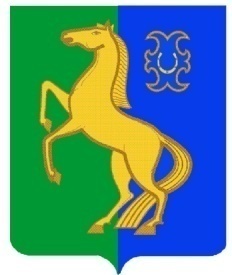     ЙƏРМƏКƏЙ районы                                                       АДМИНИСТРАЦИЯ         муниципаль РАЙОНЫның                                                   сельского поселения              СПАРТАК АУЫЛ СОВЕТЫ                                                     спартакский сельсовет                                    ауыл БИЛƏмƏҺе                                                          МУНИЦИПАЛЬНОГО РАЙОНА                     ХАКИМИƏТЕ                                                                     ЕРМЕКЕЕВСКий РАЙОН452182, Спартак ауыл, Клуб урамы, 4                                                   452182, с. Спартак, ул. Клубная, 4       Тел. (34741) 2-12-71,факс 2-12-71                                                                  Тел. (34741) 2-12-71,факс 2-12-71      е-mail: spartak_s_s@maiI.ru                                                                е-mail: spartak_s_s@maiI.ru                                               ҠАРАР                                       № 34                ПОСТАНОВЛЕНИЕ « 20 » март  2013 й.                                                                « 20 » марта  2013 г.            Об утверждении правил рассмотрения запросов субъектов  персональных данных или их представителей, поступившие в Администрацию  сельского поселения Спартакский сельсовет муниципального района Ермекеевский   район Республики Башкортостан и внутреннего контроля соответствия обработки персональным данным требованиям к защите персональных данных    В соответствии с Постановлением Правительства РФ от 21.03.2012 №211 «Об утверждении перечня мер, направленных на обеспечение выполнения обязанностей, предусмотренных Федеральным законом «О персональных данных» и принятыми в соответствии с ним нормативными правовыми актами, операторами, являющимися государственными или муниципальными органами», на основании Федерального закона от 27.07.2006 №152-ФЗ «О персональных данных»,ПОСТАНОВЛЯЮ:Утвердить правила рассмотрения запросов субъектов персональных данных или их представителей, поступившие в Администрацию  сельского поселения Спартакский сельсовет муниципального района Ермекеевский район Республики Башкортостан (Приложение №1).Утвердить правила внутреннего контроля соответствия обработки персональным данным требованиям к защите персональных данных (Приложение №2ложение №1 к нении" №152-ФЗ "кий район Республики Башкортостан).Назначить ответственное лицо по рассмотрению запросов субъектов персональных данных или их представителей управляющего делами Администрации сельского поселения Спартакский сельсовет муниципального района Ермекеевский район Республики Башкортостан.       4. Настоящее постановление подлежит опубликованию в порядке, установленном для официального опубликования муниципальных правовых актов и  размещению на официальном сайте официальном сайте Администрации сельского поселения Спартакский сельсовет муниципального района Ермекеевский район Республики Башкортостан.          5.  Контроль за исполнением настоящего постановления оставляю за собой.                               Глава сельского поселения                               Спартакский сельсовет                                              Ф.Х.Гафурова                                                                                            Приложение № 1к постановлению главы сельского поселенияСпартакский сельсовет муниципального районаЕрмекеевский район Республики Башкортостанот 20.03.2013 г. № 34    Правила рассмотрения запросов субъектов персональных данных или их представителей, поступившие в Администрацию  сельского поселения Спартакский сельсовет муниципального района Ермекеевский район Республики БашкортостанНастоящие Правила рассмотрения запросов субъектов персональных данных или их представителей, поступившие в Администрацию  сельского поселения Спартакский сельсовет муниципального района Ермекеевский район Республики Башкортостан (далее Оператор, в соответствующем падеже) разработаны в соответствии  Федеральным законом Российской Федерации «О персональных данных»1. Право субъекта персональных данных на доступ к его персональным даннымСубъект персональных данных имеет право на получение следующих сведений:1) подтверждение факта обработки персональных данных оператором;2) правовые основания и цели обработки персональных данных;3) цели и применяемые оператором способы обработки персональных данных;4) наименование и место нахождения оператора, сведения о лицах (за исключением работников оператора), которые имеют доступ к персональным данным или которым могут быть раскрыты персональные данные на основании договора с оператором или на основании федерального закона;5) обрабатываемые персональные данные, относящиеся к соответствующему субъекту персональных данных, источник их получения, если иной порядок представления таких данных не предусмотрен федеральным законом;6) сроки обработки персональных данных, в том числе сроки их хранения;7) порядок осуществления субъектом персональных данных прав, предусмотренных настоящим Федеральным законом;8) информацию об осуществленной или о предполагаемой трансграничной передаче данных;9) наименование или фамилию, имя, отчество и адрес лица, осуществляющего обработку персональных данных по поручению оператора, если обработка поручена или будет поручена такому лицу;1.2. Субъект персональных данных вправе требовать от оператора уточнения его персональных данных, их блокирования или уничтожения в случае, если персональные данные являются неполными, устаревшими, неточными, незаконно полученными или не являются необходимыми для заявленной цели обработки, а также принимать предусмотренные законом меры по защите своих прав.1.3. Сведения, указанные в части 1.1. настоящего Порядка, должны быть предоставлены субъекту персональных данных оператором в доступной форме, и в них не должны содержаться персональные данные, относящиеся к другим субъектам персональных данных, за исключением случаев, если имеются законные основания для раскрытия таких персональных данных.1.4. Сведения, указанные в части 1.1. настоящего Порядка, предоставляются субъекту персональных данных или его представителю оператором при обращении либо при получении запроса субъекта персональных данных или его представителя. Запрос должен содержать номер основного документа, удостоверяющего личность субъекта персональных данных или его представителя, сведения о дате выдачи указанного документа и выдавшем его органе, сведения, подтверждающие участие субъекта персональных данных в отношениях с оператором (номер договора, дата заключения договора, условное словесное обозначение и (или) иные сведения), либо сведения, иным образом подтверждающие факт обработки персональных данных оператором, подпись субъекта персональных данных или его представителя. Запрос может быть направлен в форме электронного документа и подписан электронной подписью в соответствии с законодательством Российской Федерации.1.5. В случае, если сведения, указанные в части 1.1. настоящего Порядка, а также обрабатываемые персональные данные были предоставлены для ознакомления субъекту персональных данных по его запросу, субъект персональных данных вправе обратиться повторно к оператору или направить ему повторный запрос в целях получения сведений, указанных в части 1.1. настоящего Порядка, и ознакомления с такими персональными данными не ранее чем через тридцать дней после первоначального обращения или направления первоначального запроса, если более короткий срок не установлен федеральным законом, принятым в соответствии с ним нормативным правовым актом или договором, стороной которого либо выгода приобретателем или поручителем по которому является субъект персональных данных.1.6. Субъект персональных данных вправе обратиться повторно к оператору или направить ему повторный запрос в целях получения сведений, указанных в части 1.1. настоящего Порядка, а также в целях ознакомления с обрабатываемыми персональными данными до истечения срока, указанного в части 1.5. настоящего Порядка, в случае, если такие сведения и (или) обрабатываемые персональные данные не были предоставлены ему для ознакомления в полном объеме по результатам рассмотрения первоначального обращения. Повторный запрос наряду со сведениями, указанными в части 1.4. настоящего Порядка, должен содержать обоснование направления повторного запроса.6. Оператор вправе отказать субъекту персональных данных в выполнении повторного запроса, не соответствующего условиям, предусмотренным частями в части 1.6. и 1.5. настоящего Порядка. Такой отказ должен быть мотивированным. Обязанность представления доказательств обоснованности отказа в выполнении повторного запроса лежит на операторе.2. Обязанности Оператора при обращении к нему субъекта персональных данных либо при получении запроса субъекта персональных данных или его представителя

2.1. Оператор обязан сообщить субъекту персональных данных или его представителю информацию о наличии персональных данных, относящихся к соответствующему субъекту персональных данных, а также предоставить возможность ознакомления с этими персональными данными при обращении субъекта персональных данных или его представителя либо в течение тридцати дней с даты получения запроса субъекта персональных данных или его представителя.2.2. В случае отказа в предоставлении информации о наличии персональных данных о соответствующем субъекте персональных данных или персональных данных субъекту персональных данных или его представителю при их обращении либо при получении запроса субъекта персональных данных или его представителя Ответчик обязана дать в письменной форме мотивированный ответ, предусмотренный п. 3.1 настоящего Порядка, являющееся основанием для такого отказа, в срок, не превышающий тридцати дней со дня обращения субъекта персональных данных или его представителя либо с даты получения запроса субъекта персональных данных или его представителя.2.3. Оператор обязан предоставить безвозмездно субъекту персональных данных или его представителю возможность ознакомления с персональными данными, относящимися к этому субъекту персональных данных. В срок, не превышающий семи рабочих дней со дня предоставления субъектом персональных данных или его представителем сведений, подтверждающих, что персональные данные являются неполными, неточными или неактуальными, оператор обязан внести в них необходимые изменения. В срок, не превышающий семи рабочих дней со дня представления субъектом персональных данных или его представителем сведений, подтверждающих, что такие персональные данные являются незаконно полученными или не являются необходимыми для заявленной цели обработки, оператор обязан уничтожить такие персональные данные. Оператор обязан уведомить субъекта персональных данных или его представителя о внесенных изменениях и предпринятых мерах и принять разумные меры для уведомления третьих лиц, которым персональные данные этого субъекта были переданы.2.4. Оператор обязан сообщить в уполномоченный орган по защите прав субъектов персональных данных по запросу этого органа необходимую информацию в течение тридцати дней с даты получения такого запроса.2.5. Обращения и запросы субъектов персональных данных подлежат обязательному учету в Журнале учета обращений граждан (субъектов персональных данных), по прилагаемой форме к данному Порядку.Ограничения на право субъекта персональных данных на доступ к его персональным данным3.1. Право субъекта персональных данных на доступ к его персональным данным может быть ограничено в соответствии с федеральными законами, в том числе если:1) обработка персональных данных, включая персональные данные, полученные в результате оперативно - розыскной, контрразведывательной и разведывательной деятельности, осуществляется в целях обороны страны, безопасности государства и охраны правопорядка;2) обработка персональных данных осуществляется органами, осуществившими задержание субъекта персональных данных по подозрению в совершении преступления, либо предъявившими субъекту персональных данных обвинение по уголовному делу, либо применившими к субъекту персональных данных меру пресечения до предъявления обвинения, за исключением предусмотренных уголовно-процессуальным законодательством Российской Федерации случаев, если допускается ознакомление подозреваемого или обвиняемого с такими персональными данными;3) обработка персональных данных осуществляется в соответствии с законодательством о противодействии легализации (отмыванию) доходов, полученных преступным путем, и финансированию терроризма;4) доступ субъекта персональных данных к его персональным данным нарушает права и законные интересы третьих лиц;5) обработка персональных данных осуществляется в случаях, предусмотренных законодательством Российской Федерации о транспортной безопасности, в целях обеспечения устойчивого и безопасного функционирования транспортного комплекса, защиты интересов личности, общества и государства в сфере транспортного комплекса от актов незаконного вмешательства.Приложение к Правилам рассмотрения запросов субъектов персональных данных или их представителей, поступившие в Администрацию  сельского поселения Спартакский сельсовет муниципального района Ермекеевский район Республики БашкортостанЖурнал учета обращений граждан (субъектов персональных данных)                                                                            Приложение № 2к постановлению главы сельского поселенияСпартакский сельсовет муниципального районаЕрмекеевский район Республики Башкортостанот 20.03.2013 г. № 34 Правила внутреннего контроля соответствия обработки персональным данным требованиям к защите персональных данных1. Администрация сельского поселения Спартакский сельсовет муниципального района Ермекеевский район   Республики Башкортостан  при обработке персональных данных обязана принимать необходимые правовые, организационные и технические меры или обеспечивать их принятие для защиты персональных данных от неправомерного или случайного доступа к ним, уничтожения, изменения, блокирования, копирования, предоставления, распространения персональных данных, а также от иных неправомерных действий в отношении персональных данных.2. Обеспечение безопасности персональных данных достигается, в частности:1) определением угроз безопасности персональных данных при их обработке в информационных системах персональных данных;2) применением организационных и технических мер по обеспечению безопасности персональных данных при их обработке в информационных системах персональных данных;3) применением прошедших в установленном порядке процедуру оценки соответствия средств защиты информации;4) оценкой эффективности принимаемых мер по обеспечению безопасности персональных данных до ввода в эксплуатацию информационной системы персональных данных;5) учетом машинных носителей персональных данных;6) обнаружением фактов несанкционированного доступа к персональным данным и принятием мер;7) восстановлением персональных данных, модифицированных или уничтоженных вследствие несанкционированного доступа к ним;8) установлением правил доступа к персональным данным, обрабатываемым в информационной системе персональных данных, а также обеспечением регистрации и учета всех действий, совершаемых с персональными данными в информационной системе персональных данных;9) контролем за принимаемыми мерами по обеспечению безопасности персональных данных и уровня защищенности информационных систем персональных данных.3. В целях осуществления внутреннего контроля соответствия обработки персональных данных установленным требованиям проводятся периодические проверки условий обработки персональных данных в Администрации сельского поселения Спартакский сельсовет муниципального района Ермекеевский район   Республики Башкортостан. Проверки осуществляются ответственным за организацию обработки персональных данных в Администрации сельского поселения Спартакский сельсовет муниципального района Ермекеевский район   Республики Башкортостан. О результатах проведенной проверки и мерах, необходимых для устранения выявленных нарушений, главе сельского поселения Спартакский сельсовет муниципального района Ермекеевский район   Республики Башкортостан докладывает ответственный за организацию обработки персональных данных.№ФИО субъектаДата обращенияЦельОтметка об исполненииФИО исполнителяРоспись